                          บันทึกข้อความ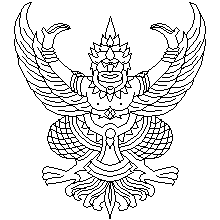 ส่วนงาน  คณะศิลปศาสตร์  สำนักงานคณบดี งานนโยบายแผนและประกันคุณภาพ โทร. ๕200 - 175ที่ อว 69.8.1.3 /      		                      วันที่  ...........................  2566เรื่อง  ขออนุมัติจัดโครงการนอกแผนปฏิบัติการประจำปีเรียน  คณบดีคณะศิลปศาสตร์		ตามที่ (ระบุเหตุผล/ความจำเป็นในการจัดทำโครงการ) ..................................................................................................................................................................................................................................................................................................................................................................ในการนี้ จึงขออนุมัติจัดโครงการ..............(ระบุวัน/เวลา /สถานที่จัด/แหล่งงบประมาณ) .................................................................................................................................................................................................................................................................................................................................................................จึงเรียนมาเพื่อโปรดพิจารณาอนุมัติ  	(...............................................................)   	              ผู้รับผิดชอบโครงการ